Part I. 	Project ProposerPart II. 	Project Information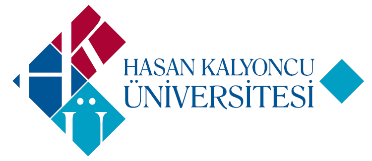 HASAN KALYONCU UNIVERSITYComputer Engineering DepartmentCENG 499 Project Proposal FormName LastnameMohammad MADIE-mailmohammed.madi@hku.edu.trCompany Information(If you have collaboration with a company)Starting TermTitle of the ProjectNetwork Bandwidth Management System For Educational InstitutionProject DescriptionProject DescriptionThis project investigates the problem of network congestion that happens in most of educational environments. Network congestion can be occued by using high bit rate applications as P2P, video, or online gaming. Such problems cause higher delays and some traffic drops, so a suitable mechanism that manages that congestion with less drops and delays is required.Develop a system that is remotely monitoring the network and detect the congestion in the network, the system periodically collect data from the network and visualize it, once the congestion occur, the system will detect the traffic that cause the congestion and perform the necessary bandwidth allocation according to the current situation of the network.Thus this project aims at developing a system wherein the user can execute various commands to control the bandwidth of the network remotely and visualize the network traffic in the realtime.This project investigates the problem of network congestion that happens in most of educational environments. Network congestion can be occued by using high bit rate applications as P2P, video, or online gaming. Such problems cause higher delays and some traffic drops, so a suitable mechanism that manages that congestion with less drops and delays is required.Develop a system that is remotely monitoring the network and detect the congestion in the network, the system periodically collect data from the network and visualize it, once the congestion occur, the system will detect the traffic that cause the congestion and perform the necessary bandwidth allocation according to the current situation of the network.Thus this project aims at developing a system wherein the user can execute various commands to control the bandwidth of the network remotely and visualize the network traffic in the realtime.Project JustificationProject JustificationNoveltyNoveltyNew aspectsThis application is useful for network administrator in colleges, company’s etc.All the applications running on the computers will be monitored by the handheld deviceComplexityComplexityChallenging problem and issuesHow to keep  High Throughput of the system since. How to Meet the administrator’s requirements and satisfaction, since performing all the  functions required administrating the network remotely.Related computer science fields and subfieldsComputer Networks, Software EngineeringToolsRisk involvedRisk involvedPotential problems and alternative solutionsSystem testing and documentation may take longer than expected due to last minute errors in implementation, calibration, and evaluation. So we are planning to perform unit testing as early as possible.Minimum work required